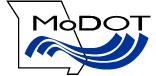 REMARKS Major Route				   Minor Route<     Insert remarks about submittal>PURPOSE AND NEEDPROJECT HISTORY:CONCEPTUAL COST DATA:				Cost ($1,000’s)	Right of Way:			     					Construction:			     				DESCRIPTION OF EXISTING TRANSPORTATION FACILITIES<     Brief Description>EXISTING FACILITIESEXISTING BRIDGESEXISTING RAILROAD CROSSINGPROPOSED DESIGN CRITERIAThe proposed facility has a functional classification of <functional classification> with a design average daily (ADT) traffic <(ADT) traffic>.  In accordance with MoDOT’s design criteria, and discussion with the district operations engineer, the following criteria will be used when designing this facility based on the stated functional classification and traffic in <flat, rolling or mountainous> terrain.A typical section of the proposed facility is included as <state figure or exhibit number> in the appendix.SYSTEM LINKAGEFacility at the 	      end of the project:Facility at the       end of the project:OVERVIEW OF PURPOSE AND NEED     <Brief general discussion>ACCIDENT DATA, SAFETY ENHANCEMENTS AND ACCESS MANAGEMENTA summary of accident data is attached, including locations within or adjacent to the project limits which are on the “High Severity Location Lists” in the TMS database. <Delete this if none attached.><Description><Are bicycle/pedestrian facilities to be provided on this project?  Explain.Does this section of highway meet current access management criteria?  If not, can safety be enhanced by upgrading some or all of the access to the highway to criteria in the MoDOT Access Management Guidelines?>ROADWAY CAPACITYROADWAY DEFICIENCIESADDITIONAL JUSTIFICATIONALTERNATIVES ANALYSIS<Insert discussion about the process used to get down to the final study alternatives.>FINAL STUDY ALTERNATIVES:Red Line Alternate:      Green Line Alternate:      Blue Line Alternate(s):      COST ESTIMATESSATISFACTION OF THE PURPOSE AND NEEDCONSTRUCTION IMPACTSUtilities:      Handling Traffic:      Disposition of Existing Route:      LAND USE WITHIN THE STUDY AREAENVIRONMENTAL SUMMARYCOMMENTS AND RECOMMENDATIONS								______________________________									Signature of PreparerRecommendations or Comments:  									Attachments:      							Approved by:  														     , P.E.										District Engineer										DateTO:     -deFROM:DATE:February 3, 2022SUBJECT:Route      ,       CountyJob No.      Location Study ReportBeginningLog MilePavementPavementYearBuiltRoadbedWidthMin. R/WWidthAccessControlBeginningLog MileWidthTypeYearBuiltRoadbedWidthMin. R/WWidthAccessControlBridgeNo.LocationTypeLengthWidthYearBuiltCondition RatingsCondition RatingsCondition RatingsBridgeNo.LocationTypeLengthWidthYearBuiltDeckSuperSubNameNo. TracksNo. MovementsSpeedPresent ProtectionConst.ADTDesignADTOperational (Posted)SpeedNo. & WidthOf LanesMedianWidthRoadbedWidthRight of WayRight of WayConst.ADTDesignADTOperational (Posted)SpeedNo. & WidthOf LanesMedianWidthRoadbedWidthWidthControlConstruction YearConstruction YearDesign YearDesign YearSegmentADTLOSADTLOSIntersectionLocationConstructionYear LOSDesign YearLOS